15 % off all retail products excluding Xmas gift setsComplimentary mini facialFree skin scanning consultationsComplimentary Make – up applicationComplimentary drinks and nibblesFree consultations with Mirella£10 voucher for every £50 Gift voucher bought on the night*Complimentary Semi Permanent makeup consultations*Raffle prize*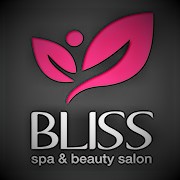 Tickets £5By appointment only – book your place now limited spaces applyOffers cannot be used with any vouchers or loyalty card schemes or offers. * £10 voucher to be used in February